What to do when an injury occurs?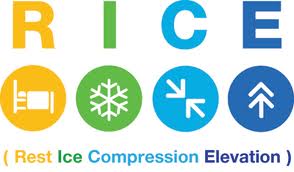             EST:	STOP ACTIVITY THAT CAUSED INJURYPrevents further damagePromotes effective healingShortens recovery time        CE:	APPLY ICE AS SOON AS POSSIBLEDecreases painControls inflammationReduces muscle guarding            OMPRESSION:	WRAP INJURED AREA Controls inflammationPromotes reabsorption of fluid             LEVATION:	RAISE INJURY ABOVE THE HEARTReduces inflammationDrains blood and fluid from injured areaEliminates fluid pooling in injured area